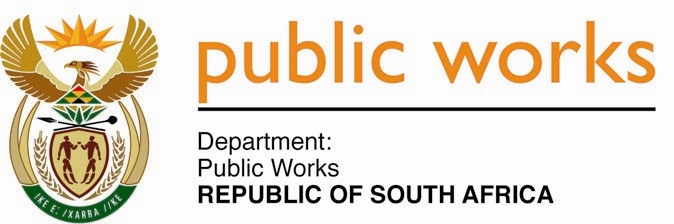 MINISTRYPUBLIC WORKS AND INFRASTRUCTUREREPUBLIC OF SOUTH AFRICA Department of Public Works l Central Government Offices l 256 Madiba Street l Pretoria l Contact: +27 (0)12 406 1627 l Fax: +27 (0)12 323 7573Private Bag X9155 l CAPE TOWN, 8001 l RSA 4th Floor Parliament Building l 120 Plein Street l CAPE TOWN l Tel: +27 21 402 2219 Fax: +27 21 462 4592 www.publicworks.gov.za NATIONAL ASSEMBLYWRITTEN REPLYQUESTION NUMBER:					        		766 [NW865E]INTERNAL QUESTION PAPER NO.:					08 of 2023DATE OF PUBLICATION:					        		10 MARCH 2023DATE OF REPLY:						            	     MARCH 2023766.	Ms S J Graham (DA) asked the Minister of Public Works and Infrastructure:(1)	Whether the forensic report on the incident of fire that gutted Parliament’s buildings has been completed according to the deadline of 28 February 2023; if not, what is the amended date of completion; if so, (2)	whether he will furnish Ms S J Graham with a copy of the report; if not, why not; if so, what are the relevant details? NW865EREPLY:The Minister of Public Works and InfrastructureThe forensic investigation on the incident of fire that gutted Parliament was conducted by the law enforcement agencies and not by DPWI. The DPWI conducted an investigation on the extent of the damages and the costs of restoring Parliament.DPWI does not have a copy of the forensic investigation as this was conducted by the law enforcement agencies